Summer Activities at the DHC 2022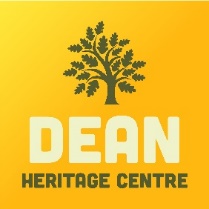 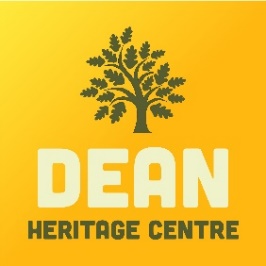 11am to 1pm & 1.30pm to 3.30pm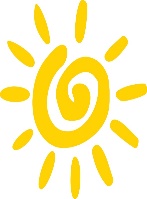 16th August: Amanda’s Summer project17th August: Fire lighting and woodland skills with Alex; Meet Ma Meek in the Forester’s Cottage18th August: Make a traditional toy – wood slice spinners with Ken; Victorian Schoolroom session at 2pm20th August: Wood slice fun in the craft hut with Ken21st August: Charcoal Sketching with Amanda23rd August: Amanda’s Summer project24th August: Make woodland dream catchers with Alex25th August: Wood slice pyrography in the craft hut with Ken; Victorian Schoolroom session at 2pm28th & 29th August: Join Wendy & Howard for 2 days of heritage crafting